Look at the picture and speak about the jobs the children want to do when they grow up.Example: Jane wants to be a nurse and work in a hospital.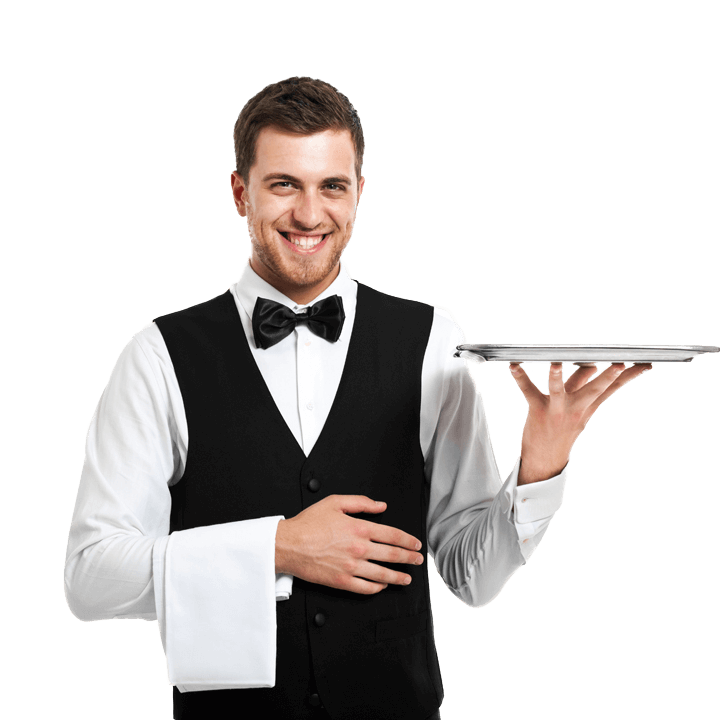 Jane.		Daniel. 						James.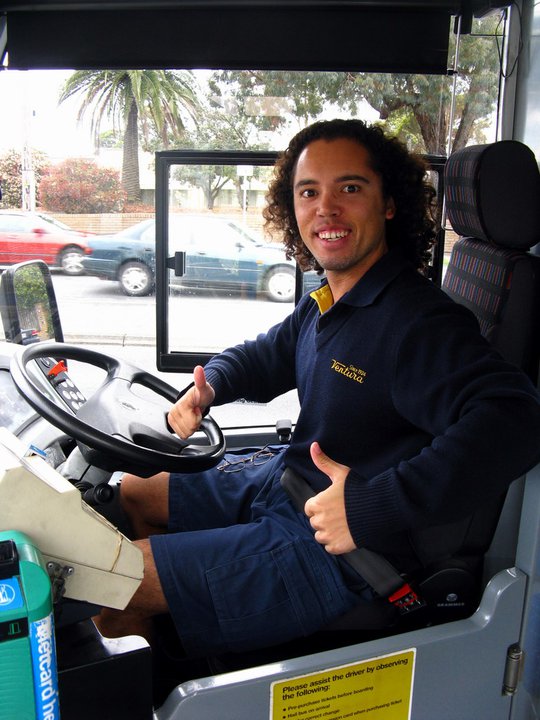 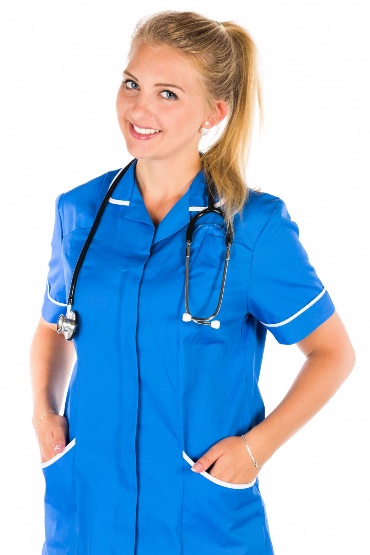 Tom.				        	 Michael.				Paula.				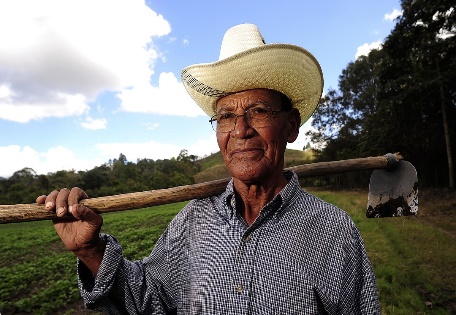 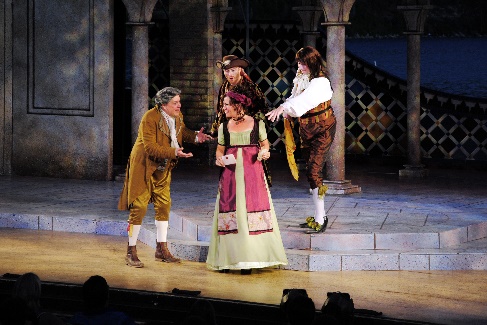 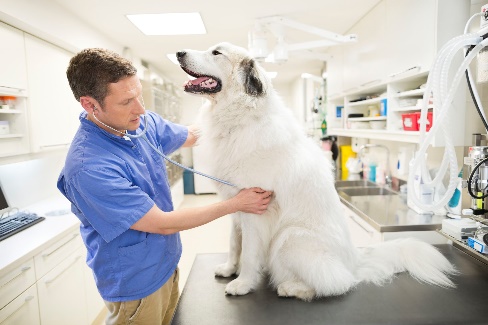 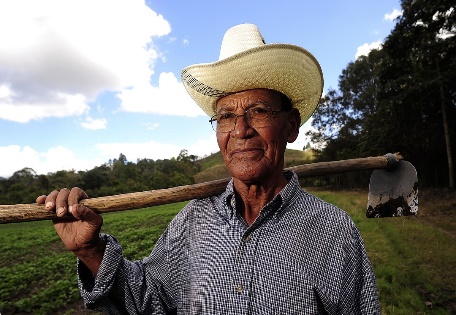 What would you like to do when you grow up?Name: ____________________________    Surname: ____________________________    Nber: ____   Grade/Class: _____Name: ____________________________    Surname: ____________________________    Nber: ____   Grade/Class: _____Name: ____________________________    Surname: ____________________________    Nber: ____   Grade/Class: _____Assessment: _____________________________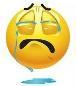 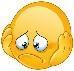 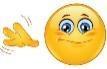 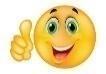 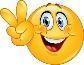 Date: ___________________________________________________    Date: ___________________________________________________    Assessment: _____________________________Teacher’s signature:___________________________Parent’s signature:___________________________